АДМИНИСТРАЦИЯ  ВЕСЬЕГОНСКОГО  РАЙОНАТВЕРСКОЙ  ОБЛАСТИПОСТАНОВЛЕНИЕг. Весьегонск   19.12.2017											№ 609п о с т а н о в л я ю:1. Внести в муниципальную программу муниципального образования Тверской области «Весьегонский район» «Культура Весьегонского района» на 2017-2019 годы, утверждённуюпостановлением администрации района от 28.12.2016 № 463, следующие изменения:1.1) в паспорте программы первый и второй абзац раздела «Объемы и источники финансирования муниципальной программы по годам ее реализации  в разрезе подпрограмм» изложить в следующей редакции:		1.2)в главе 1 «Задачи подпрограммы» подпрограммы 1 «Развитие библиотечного обслуживания населения района» подраздела раздела 3 «Подпрограммы» перечень показателей, характеризующих решение задачи 1 «Библиотечное обслуживание населения муниципальными учреждениями культуры Весьегонского района Тверской области», дополнить следующими показателями:- Обеспечение возможности получения субсидии из областного бюджета на подключение библиотек к сети Интернет;- Обеспечение возможности оперативного освещения мероприятий сельских библиотек в интернете на сайте библиотеки и в социальных сетях.1.3) раздел «Решение задачи 1» главы 2. «Мероприятия подпрограммы» подпрограммы 1 «Развитие библиотечного обслуживания населения района» подраздела I раздела 3 «Подпрограммы» дополнить следующими мероприятиями:«к) Мероприятие «Софинансирование в части проведения мероприятий по подключению общедоступных библиотек Тверской области к сети Интернет и развитию системы библиотечного дела  с учетом задачи расширения информационных технологий и оцифровки»;1.4)в главе 1 «Задачи подпрограммы» подпрограммы 1 «Развитие библиотечного обслуживания населения района» подраздела I раздела 3 «Подпрограммы» перечень показателей, характеризующих решение задачи 5«Предоставление субсидий из бюджета Тверской области по отрасли "Культура", дополнить следующими показателями:- Увеличение доли общедоступных библиотек в муниципальном образовании, подключенных к сети Интернет, в общем количестве общедоступных библиотек в муниципальном образовании за год, в котором перечислялась субсидия по сравнению с предыдущим годом- Рост количества посещений библиотек (на 1 жителя в год) за год, в котором перечислялась субсидия по сравнению с предыдущим годом;1.5) раздел «Решение задачи 5» главы 2. «Мероприятия подпрограммы» подпрограммы 1 «Развитие библиотечного обслуживания населения района» подраздела I раздела 3 «Подпрограммы» дополнить следующими мероприятиями:г) мероприятие «Субсидии на проведение мероприятий по подключению общедоступных библиотек Тверской области к сети Интернет и развитию системы библиотечного дела  с учетом задачи расширения информационных технологий и оцифровки»;1.6) главу 3«Объем финансовых ресурсов, необходимый для реализации подпрограммы» подпрограммы 1 «Развитие библиотечного обслуживания населения района»подраздела Iраздела 3 «Подпрограммы»изложитьв следующей редакции:«Глава 3.Объем финансовых ресурсов, необходимый для реализации подпрограммы.Общий объем бюджетных ассигнований, выделенный на реализацию подпрограммы 1, составляет 20 798 347,00 руб.	Объем бюджетных ассигнований, выделенный на реализацию подпрограммы 1, по годам реализации муниципальной программы в разрезе задач, приведен в таблице 1.		Таблица 1				.»1.7) приложение 1 «Характеристика муниципальной программы муниципального образования  Тверской области «Весьегонский район» «Культура Весьегонского района» на 2017-2019 годы» изложить в новой редакции (прилагается).2. Опубликовать настоящее постановление в газете «Весьегонская жизнь»и разместить на официальном сайте муниципального образования Тверской области «Весьегонский район» в информационно-телекоммуникационной сети Интернет.3. Настоящее постановление вступает в силу со дня его принятия.4. Контроль за исполнением настоящего постановления возложить на заместителя главы администрации района Живописцеву   Е.А.И. о. главы администрации района                                        А. А. ТихоновО внесении изменений в постановление администрации Весьегонского района от 28.12.2016 №463Объемы и источники финансирования муниципальной программы по годам ее реализации  в разрезе подпрограммФинансирование программы осуществляется за счет средств районного бюджета в следующих объёмах (руб):		Всего -72 330 246,00		В том числе:	2017 год –27 389 504,00подпрограмма 1 – 7 558 265,00подпрограмма 2 –14 269 704,00	подпрограмма 3 – 4 229 009,00Обеспечивающая программа -1 332 526,00Годы реализации муниципальной программыОбъем бюджетных ассигнований, выделенный на реализацию подпрограммы  «Развитие библиотечного обслуживания населения района» (рублей)Объем бюджетных ассигнований, выделенный на реализацию подпрограммы  «Развитие библиотечного обслуживания населения района» (рублей)Объем бюджетных ассигнований, выделенный на реализацию подпрограммы  «Развитие библиотечного обслуживания населения района» (рублей)Объем бюджетных ассигнований, выделенный на реализацию подпрограммы  «Развитие библиотечного обслуживания населения района» (рублей)Объем бюджетных ассигнований, выделенный на реализацию подпрограммы  «Развитие библиотечного обслуживания населения района» (рублей)Объем бюджетных ассигнований, выделенный на реализацию подпрограммы  «Развитие библиотечного обслуживания населения района» (рублей)Годы реализации муниципальной программыЗадача  1 «Библиотечное обслуживание населения муниципальными учреждениями культуры Весьегонского района Тверской области»Задача 2 «Библиотечное обслуживание населения муниципальными учреждениями культуры Весьегонского района Тверской области за счет средств межбюджетных трансфертов»Задача 3 «Комплектование книжных фондов библиотек муниципальных образований»Задача 4 «Проведение противопожарных мероприятий и ремонт зданий и помещений муниципальных учреждений культуры»Задача 5. «Предоставление субсидий из бюджета Тверской области по отрасли "Культура"Итого,рублей2017 г.6 985 165,0000,00200 000,000,00373 100,007 558 265,002018 г.6 570 041,0000,00100 000,000,000,006 670 041,002019 г.6 470 041,0000,00100 000,000,000,006 570 041,00Всего, рублей20 025 247,0000,00400 000,000,00373 100,0020 798 347,00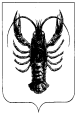 